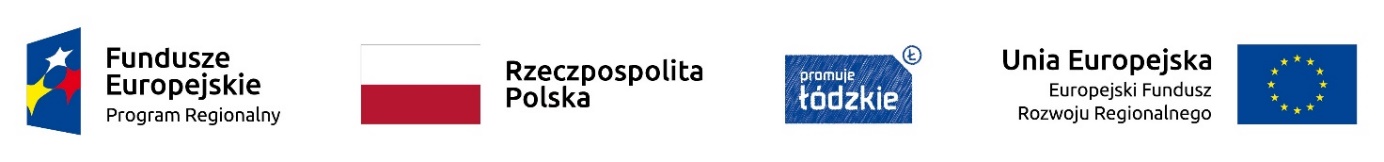 Sulejów, dnia 21.03.2022 r.Zamawiający:Gmina Sulejówul. Konecka 4297-330 SulejówNr ref.: IZ.ZP.271.1.2022Zawiadomienie o unieważnieniu postępowania o udzielenie zamówieniaDotyczy postępowania o udzielenie zamówienia publicznego prowadzonego w trybie podstawowym bez przeprowadzenia negocjacji pn.: Budowa Przedszkola Miejskiego w standardzie pasywnym wraz z zagospodarowaniem działki nr ewid. 81 przy ul. Opoczyńskiej w SulejowieUzasadnienie prawne:Art. 255 pkt 3 ustawy z dnia 11 września 2019 r. Prawo zamówień publicznych (Dz. U. 
z 2021 r. poz. 1129 ze zm.; zwana dalej: PZP)Uzasadnienie faktyczne:Zamawiający unieważnia postępowanie o udzielenie zamówienia, ponieważ oferta z najniższą ceną przewyższa kwotę, którą Zamawiający zamierzał przeznaczyć na sfinansowanie zamówienia.Burmistrz SulejowaWojciech Ostrowski